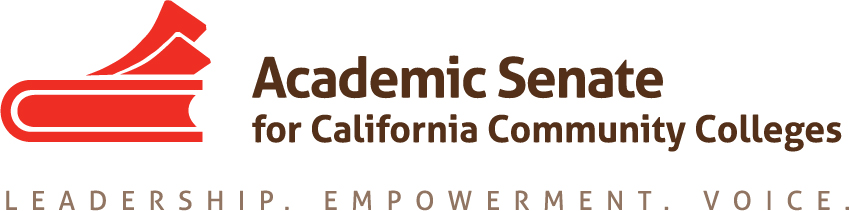 Transfer, Articulation, and Student Services Committee (TASSC)January 27, 2016 – 2:00-3:00CCC ConferDial your telephone conference line: 1-913-312-3202*Participant Passcode: 578411*Toll free number available: 1-888-886-3951MinutesMembers Present: Ginni May (Chair), Dolores Davison (2nd), Michael Wyly, Trevor Rodriguez, April Pavlik, Vicki MaheuMembers Absent:  Shuntay TaylorSelect note taker -- DoloresApproval of the Agenda – Approved Approval of the Minutes from December 11, 2015 – done by emailSurvey and article on Services for Disenfranchised Students – updateRostrum article resubmitted; survey submitted to office with request to link it to the Rostrum; waiting to hear from office regarding survey entered into survey-monkeyAcademic Academy 2016 – EDAC and TASSC Call for proposals Submission FormGinni will email requests again.Discuss Submitted ProposalsReviewed breakout topics – no objections to any of the proposed breakout topicsDiscussed last general sessions (possible table talks, messages to take away in last general session)Proposal sent to the ASCCC Executive Committee - attachedTASSC members going – Ginni requested that all members of the committee fill out their travel request forms as soon as possibleNext Steps:  Ginni will update committee after Exec meetingSpring Plenary Session Possible Breakout Topics from TASSC – submitted but will not necessarily be acceptedDisenfranchised Students – follow up to survey and article; information for RostrumOnline Student Services from/with EPI and OEI – student readiness and online tutoring; possibly working with CAI as wellC-ID issues/updates (Statistics course(s)) with C-ID – vet statistics descriptor earlier than five year plan because of all of the discussion about what it should cover; there may be a proposal to offer an alternative C-ID descriptor that does not require the standard prerequisite descriptor; due to sun-setting of allowing alternative pre-requisites in 2019Could be an equivalent course, pre-req equivalent to intermediate algebra; would serve as an alternative pre-req to statistics but would not have the same content of a typical intermediate algebra courseTASSC MeetingsFebruary 22, 12:00-1:30 (Monday)March 7, 12:00-1:30 (Monday)April 11, 12:00-1:30 (Monday)Future Agenda ItemsWorkforce Task Force recommendations may be assigned to committeeEventsAccreditation Institute – February 19-20, Marriott Mission Valley San DiegoAcademic Academy – March 18-19, Sheraton SacramentoSpring Plenary Session – April 21-23, Sacramento Convention CenterCTE Institute – May 6-7, Double Tree, Anaheim